 新 书 推 荐中文书名：《全新领导力：在不可预测的时代领导与被领导》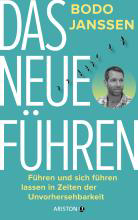 英文书名：The New Leadership: Leading And Allowing Yourself To Be Led In Times Of Unpredictability德文书名：Das neue Führen: Führen und sich führen lassen in Zeiten der Unvorhersehbarkeit作    者：Bodo Janssen出 版 社：Penguin Random House Verlagsgruppe GmbH代理公司：ANA/Lauren出版时间：2023年10月代理地区：中国大陆、台湾页    数：256页审读资料：电子稿类    型：经管内容简介：反思领导力。我们从未像今天这样，个人生活和职业生涯都面临着太多不可预测性。管理者面临着巨大的挑战：既要应对经济上的限制和困难，又要解决员工的担忧和需求。如何才能获得保存冷静和头脑清醒，增强个人力量，建立更强大紧密的社会呢？从哪里可以获得勇气，接受社会变化带来的一切未知呢？在这一切中，从哪里能找到宁静之源？博多·扬森在新书中探讨了领导力的原则，为新时代如何领导提供了指南。这本书针对各级管理人员，实用性很强，充满了力量、智慧和远见。- 领导力原则——面对时代转折点，来自成功作家博多·杨森的指南- 内心更平静，头脑更清晰——领导者需要什么来增强个人和社会力量作者简介：博多·杨森（Bodo Janssen）曾学习工商管理和汉学，随后担任其父母的连锁酒店总监。经过一段时间反思，他开始在公司内部进行模式转变，目的是发展一种真实的企业文化。他的公司理念赢得了许多奖项，包括人力资源奖。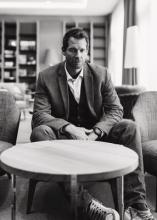 感谢您的阅读！请将反馈信息发至：版权负责人Email：Rights@nurnberg.com.cn安德鲁·纳伯格联合国际有限公司北京代表处北京市海淀区中关村大街甲59号中国人民大学文化大厦1705室, 邮编：100872电话：010-82504106, 传真：010-82504200公司网址：http://www.nurnberg.com.cn书目下载：http://www.nurnberg.com.cn/booklist_zh/list.aspx书讯浏览：http://www.nurnberg.com.cn/book/book.aspx视频推荐：http://www.nurnberg.com.cn/video/video.aspx豆瓣小站：http://site.douban.com/110577/新浪微博：安德鲁纳伯格公司的微博_微博 (weibo.com)微信订阅号：ANABJ2002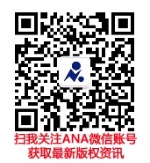 